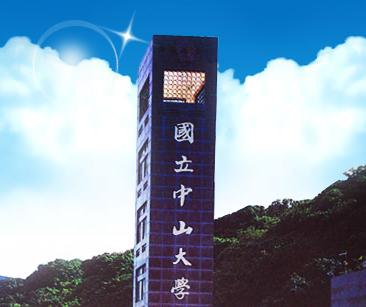 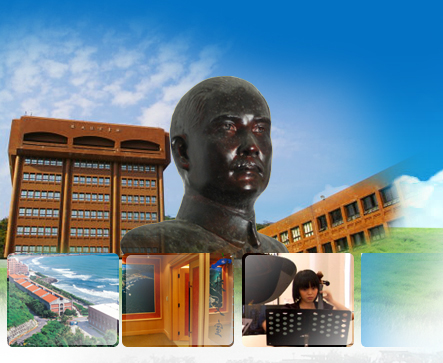 .  國立中山大學卓越師資培育獎學金實施要點103.12.04 本校103學年度師資培育中心會議通過103.12.08校長核定壹、依據    依據103年8月19日臺教師（二）字第1030098065B號函「教育部補助辦理卓越師資培育獎學金計畫作業要點」辦理。貳、目的吸引優秀學生投入教育行列，配合國家教育政策，培育優質初任教師。提升師資生基本能力、專業素養與國際視野，建立師資生楷模。激勵師資培育之大學發展師資培育特色，重視績效管理及成效考核，以提升競爭力。帶動卓越師資培育制度，發揮師資培育之大學在師資培育之中堅穩定功能，形塑師資培育之典範。参、對象、名額一、卓越師資培育獎學金總名額以教育部每學年核定公布為準，其名額之分配由該年度甄選委員會討論決定。甄選委員會由師資培育中心主任、師資培育中心及教育研究所各教師組成之。二、甄選對象為已考進本校教育學程之師資生。三、低收入戶、中低收入戶及區域弱勢學生為優先錄取。肆、獎學金金額一、獲甄審通過之師資生，將享有每月8,000元獎學金，每學期審核通過者，將可續領獎學金，應屆畢業生領至畢業之月份止。二、經甄審通過之師資生，其就學期間獎學金資格須每學期通過相關考核審查，方得續領，最高可領取至畢業為止。惟受獎資格被取消時，則不能續領。三、已領有教育部核發之公費及其他獎助學金不得重複請領，惟低收入戶學生不在此限。伍、甄選標準一、申請前一學年學業總成績應達全班前百分之三十或達八十分以上，且每學期各科成績均應達七十分以上，使得參加筆試。二、申請前一學年操行德育成績需達80分以上，且無違規記過處分。三、達到標準者超過核定名額，則先進行筆試，依筆試分數高低擇優錄取2倍進行職涯與人格相關測驗及面試。四、上述甄選方式之總分計算為：1.書面資料40%(含學業成績表現、在校表現、服務學習及志工服務表現等資料)。2.筆試成績25％。3.面試成績35%。4.職涯與人格相關測驗，供甄選委員參考，不列入甄選總成績計算。5.同分參酌順序為：(1)面試成績，(2)筆試成績。陸、申請及甄選作業一、申請時間：依本中心公告日期申請辦理。二、申請資料：1.報名表正本一份。2.前一學年（上、下學期）成績單正本及班排名百分比。3.國民身份證與學生證正反面影本各一份。4.權利與義務確認書。 5.經濟弱勢或區域弱勢學生之證明文件（符合該身份資格者繳交）。 6.自傳及有助甄選之相關資料。 7.教育服務或參與社團的經驗。 三、甄選程序：1. 初審：由師培中心就申請者提交之申請資料書面審查，並公告初審通過名單。2. 複審：由師培中心於初審結果公告時說明複審日期等事宜，辦理筆試及面試。3. 決審：由師培中心召開「卓越師資培育獎學金甄選委員會會議」，就申請人各項成績及資料作成錄取與否決議，並將得獎名單公告於師培中心首頁。柒、受獎學生義務與淘汰機制一、通過「卓越師資培育獎學金」之學生，應「以投入教育行列為畢生職志」的理念，認真完成師資培育課程之修習，每學期均需進行審查並達成之各項要求、完成教育實習且參加全國教師資格檢定考試及格者，頒發「卓越儲備教師證明書」。若有以下情形者，將終止本獎學金:（一）中途放棄修讀師培課程者。（二）延長修業年限期間。（三）因故休、退、轉學者。二、受獎學生每學期均需進行審查，一經淘汰，其名額不再遞補。    受獎學生之審查基準如下:（一）智育成績：受獎學生之教育專業科目，每學期教育專業科目總平均成績達各班排名前百分之三十或八十五分以上，且學期總平均成績達其學系（所）排名前百分之四十。（二）德育成績：受獎學生之德育操性成績，同一學年度連續兩學期未達85分以上，或遭記過以上處分者，則取消其獎學金資格。（三）基本能力: 受獎學生每學年至少須取得一項(類)教學基本能力檢定合格證明，或於完成大學三年級課程前需取得符合歐洲語言學習、教學、評量共同參考架構(Common European Framework of Reference for Languages: learning, teaching, assessment) A2 級以上英語相關考試檢定及格證書。（四）社會服務: 於服務學習、勞動教育或品德教育等相關課程須達80分或學校認定之通過標準，並無償擔任學習弱勢、經濟弱勢或區域弱勢等學童課業輔導工作，第一學年全學年需達七十二小時，第二學年以後每學期需達三十六小時(含寒暑假)。（五）其他:1.每學期應至少參加校內外教師專業發展的相關會議(含研討會及工作坊)並取得研習證明至少一次或每學年至少二次。2.每學年參與本中心規劃之增能課程或活動至少兩次。3.受獎學生需建立其個人學習歷程檔案。捌、本實施要點未盡事宜，悉依「教育部補助辦理卓越師資培育獎學金計畫作業要點」之規定辦理。玖、本實施要點經本校師資培育中心會議審議通過，報請校長核定後，公佈施行，修正時亦同。審查注意事項104學年度第一學期審查繳交時程：104.3.1(二)~104.3.11(五)需繳交資料個人基本資料表卓越師資培育獎學金受獎生檢核總表(請依序整理相關表件)國立中山大學104學年度第一學期卓獎生個別評量表104-1正本成績單職涯歷程檔案：登入本校職涯歷程檔案，並建立個人完整檔案，完成後印出資料，並請師培中心指導教授簽章後送師培中心存查。(參閱本校範例)自我介紹(需填入重要經歷、證照檢定、研習訓練、得獎榮譽等資料)能力專長發展計畫作品著作與證照證書推薦人(其中一人需含師培中心導師)「榮譽事蹟」-獎懲紀錄：登入本校學生學習歷程檔案，印出個人「榮譽事蹟」資料，由系所導師簽章後，送師培中心存查。相關表單及佐證資料(P13-P22)。104學年度第二學期審查繳交時程：期末成績出來~104.7.31(五)需繳交資料卓越師資培育獎學金受獎生檢核總表(請依序整理相關表件)國立中山大學104學年度第二學期卓獎生個別評量表104-2正本成績單職涯歷程檔案：登入本校職涯歷程檔案，並建立個人完整檔案，完成後印出資料，並請師培中心指導教授簽章後送師培中心存查。(參閱本校範例)自我介紹(需填入重要經歷、證照檢定、研習訓練、得獎榮譽等資料)能力專長發展計畫作品著作與證照證書推薦人(師培中心導師)「榮譽事蹟」-獎懲紀錄：登入本校學生學習歷程檔案，印出個人「榮譽事蹟」資料，由系所導師簽章後，送師培中心存查。相關表單及佐證資料(P13-P22)。104年度卓越師資培育獎助金受獎者個人基本資料表備註：這些資料將放於本中心佈告欄喔。 國立中山大學     學年度第     學期卓越師資培育獎學金受獎生檢核總表學系/年級：           學號：           姓名：             　 填表日期：　　年　　月　　日系所指導老師簽章:                       師培中心導師簽章：                 師培中心承辦人簽章：               師培中心主任簽章:                  註：1.受獎生依規定於每學期接受評量，未達檢核標準者，不得續領獎學金，其名額不再遞補。2.此表先送交系所及師培中心導師簽章後，送繳師培中心進行審查。3.此表請雙面列印，相關附件表單及佐證資料請依序進行排列。國立中山大學104學年度第一學期卓獎生個別評量表師資培育中心審核：   □通過     不通過□國立中山大學104學年度第二學期卓獎生個別評量表師資培育中心審核：   □通過     不通過□_____學年度卓越師資培育獎學金受獎學生義務輔導時數認證表【備註】請受獎生務必列本表並經課輔機構簽章後，檢附佐證資料於各學期末完成認證。此服務時數不可與師培服務時數合併認列。國立中山大學「教育部卓越師資培育獎學金」受獎生實務增能課程、增能活動、教師專業發展相關活動紀錄表一、學生基本資料學系/年級/班別:　        學號:             學程編號：　           姓名:          　 二、實務增能課程修課紀錄表(1)實務增能相關課程學習項目(2)實務增能課程「工作坊或參訪與服務」(此研習參與請以本中心公告為主) (3) 校內外教師專業發展的相關會議(含研討會及工作坊)(4) 教材教具設計與教學演示競賽備註：1.表格可自行增加，項目2及3不可與學程護照之研習重複進行認證。2.這些經歷請登入歷程檔案。師培中心導師簽章: ________________________   參加各類研習、講座、研討會、工作坊或讀書會證明形式：□研習、講座□工作坊□研討會□教材教具設計與教學演示競賽□讀書會□其他主題內容：------------------------------------相關證明請影印貼入(浮貼)教育部卓越師資培育獎學金受奬生輔導紀錄表輔導學生：學系／年級／班別：　　　　  學號：　　　　　  姓名：　　　　　 輔導日期：     年     月     日     時間：     時     分至     時     分輔導項目：( 請打「」，可複選 )課業輔導：1.基礎課程修習         2.教育學程修習3.專門科目修習         4.資訊及外語能力檢定5.增能課程修習         6.資訊及外語能力檢定7.其他                                          實作輔導：1.參訪、實務學習       2.實習學校選擇 3.就業市場分析         4.其他                   生涯輔導：1.教育相關法令          2.準備教師資格檢定考試 3.教師甄試             4.其他                  輔導內容：系所導師/教育學程導師:                      備註:每學期至少與系所導老師及本中心導師晤談乙次。依實際輔導情形填寫，正本資料送師資培育中心存查。國立中山大學「卓越師資培育獎學金」受獎生基本能力檢測說明一、依據103年8月19日臺教師（二）字第1030098065B號函「教育部補助辦理卓越師資培育獎學金計畫作業要點」暨本校「卓越師資培育獎學金實施要點」辦理。二、受獎學生每學年至少須取得一項(類)教學基本能力檢定合格證明，或於完成大學三年級課程前需取得符合歐洲語言學習、教學、評量共同參考架構(Common European Framework of Reference for Languages: learning, teaching, assessment) A2 級以上英語相關考試檢定及格證書。該基本能力檢定需為本校基本能力認證、政府機關或民間團體（以政府合法立案之單位或團體為限）核發之教學基本能力檢定合格證明；惟如非上開項目，請於認證前事先向本中心報備。如該基本能力原為系所畢業門檻，不可認列之，需額外取得其他基本能力測驗。三、有關教學基本能力認證可參與檢測項目如下：(一)參加本校基礎能力檢測系統測驗1.系統之基礎能力包含中文、英文、以及資訊等三種能力，為各校大學生進行學習時共通且基礎的能力。2.本中心每學期至少共同施測一次。(二)教學基本能力認證項目一覽表教學基本能力檢定合格證明檢定內容：------------------------------------相關證明請影印貼入(浮貼)國立中山大學 _____學年度卓越師資培育獎學金受獎學生服務學習課程檢核表林哲民物理系四年級導師：施慶麟老師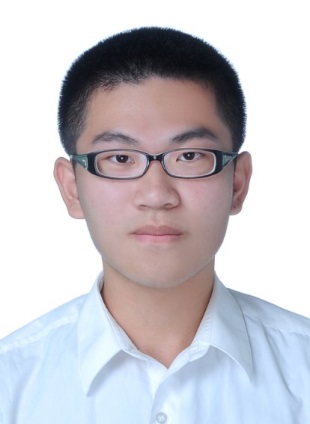 張詠宣社會系四年級導師：施慶麟老師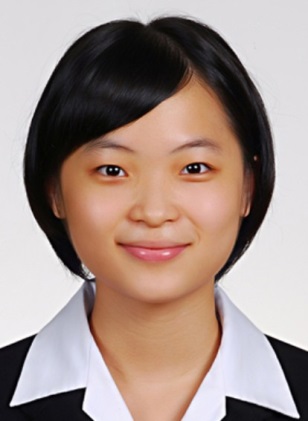 吳舒婷教育所一年級導師：謝百淇老師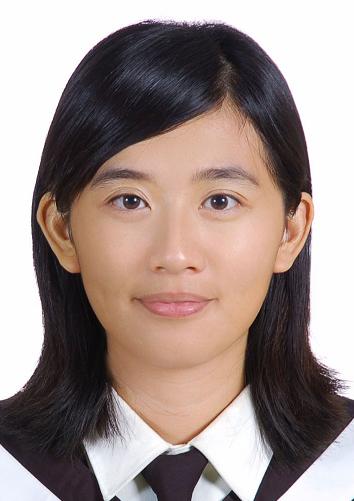 姓名生活照一張請附電子檔生活照一張請附電子檔座右銘生活照一張請附電子檔生活照一張請附電子檔檢核期間檢核標準  學年度  學期檢核資料(卓獎生自行填寫)應檢附資料師培中心審核簽章每學期一、每學期教育專業科目總平均成績達各班排名前百分之三十或八十五分以上，且學期總平均成績達其學系（所）排名前百分之四十。1.成績       分2.在各班排名前       %該學期成績單影本，成績未達80分以上者須加註全班成績排名□通過□不通過每學期二、操行成績須達85分以上，連續兩學期其中一學期需達85分以上，且無記過以上處分者。1.操行成績   分2.記過處分□有 □無1.該學期成績單影本2.學生學習歷程檔案-榮譽事蹟□通過□不通過每學期三、第一學年全學年需達七十二小時，第二學年以後每學期需達三十六小時(含寒暑假)。課輔單位/時數：          /          課業紀錄表□通過□不通過每學期四、每學期應至少參加校內外教師專業發展的相關會議(含研討會及工作坊)並取得研習證明至少一次或每學年至少二次。研習名稱1.                                                    2.                          3.                          研習證明或舉辦單位核單位章□通過□不通過每學期五、每學期建立個人學習歷程檔案。備註：職涯歷程檔案/學生學習歷程檔案http://epp.nsysu.edu.tw/將歷程資料列印，並請系所導師及教育學程導師確認後簽章□通過□不通過每學期六、每學期至少與系所導老師及本中心導師晤談乙次。輔導紀錄表□通過□不通過每學年七、教學基本能力(每年通過1項以上)教學基本能力類別：                  教學基本能力證書影本□通過□不通過每學年八、參與本中心規劃之增能課程或活動至少兩次。1.增能課程/學分            /          2.工作坊或參訪與服務/時數：            /          1.該學期成績單影本，並將所修習之增能課程劃記2.實務增能課程學習紀錄表(電子檔請上網下載)及相關研習證明□通過□不通過每學年九、受獎學生每學年至少須取得一項(類)教學基本能力檢定合格證明，或於完成大學三年級課程前需取得符合歐洲語言學習、教學、評量共同參考架構(Common European Framework of Reference for Languages: learning, teaching, assessment) A2 級以上英語相關考試檢定及格證書。(請參閱受獎生基本能力檢測說明)1.資訊能力證照名稱/等級:2.外語能力證照名稱/等級:3.本校基礎能力檢測系統測驗卓儲證須相當CEF B1級以上。檢定通過證明□通過□不通過畢業前十、畢業前須通過本校各系自訂畢業學分及外語能力檢定畢業門檻。成績單□通過□不通過畢業前十一、完成教育專業課程及專門課程學分檢附教育專業課程審查表□通過□不通過畢業前十二、畢業前需於服務學習、勞動教育或品德教育等相關課程須達80分或學校認定之通過標準檢附專門課程審查表□通過□不通過畢業前十三、畢業前須參加至少一次教材教具設計與教學演示競賽。1.參加年度：　 　2.教材名稱：                   報名表及競賽作品相關資料□通過□不通過系班別學號姓名錄取學年度○○學年度○○學年度錄取時之年級資料統計時間自 104年  8月  1 日    至  105 年 1 月  31  日 止自 104年  8月  1 日    至  105 年 1 月  31  日 止自 104年  8月  1 日    至  105 年 1 月  31  日 止自 104年  8月  1 日    至  105 年 1 月  31  日 止自 104年  8月  1 日    至  105 年 1 月  31  日 止          結果項目評量結果評量結果評量結果評量結果評量結果評量結果填表說明學期教育專業科目總平均成績○○學年度第一學期○○學年度第一學期○○學年度第一學期○○學年度第一學期○○學年度第一學期○○學年度第一學期百分比以小數點第2位四捨五入學期教育專業科目總平均成績班排名 (名次/人數)班排名 (名次/人數)班排名 (名次/人數)百分比 ％（應達前30％）百分比 ％（應達前30％）百分比 ％（應達前30％）百分比以小數點第2位四捨五入學期教育專業科目總平均成績百分比以小數點第2位四捨五入學期教育專業科目總平均成績分數（應達85分以上）分數（應達85分以上）分數（應達85分以上）分數（應達85分以上）分數（應達85分以上）分數（應達85分以上）學期教育專業科目總平均成績學期總平均成績學系（所）排名 (名次/人數)學系（所）排名 (名次/人數)學系（所）排名 (名次/人數)百分比 ％（應達前40％）百分比 ％（應達前40％）百分比 ％（應達前40％）學期總平均成績是否遭記過以上處分              是□          否□              是□          否□              是□          否□              是□          否□              是□          否□              是□          否□服務學習、勞動教育或品德教育等相關課程成績通過□        未通過□通過□        未通過□通過□        未通過□通過□        未通過□通過□        未通過□通過□        未通過□應達80分以上或學校認定之通過基準取得教學基本能力檢定合格項目學年第一學期第一學期第一學期第二學期第二學期填寫所有通過之項目取得教學基本能力檢定合格項目填寫所有通過之項目取得英語能力檢定資格證明級 數級 數發證日期發證日期發證日期證書編號請依英語檢定證書之資料填寫(未通過免填)取得英語能力檢定資格證明請依英語檢定證書之資料填寫(未通過免填)弱勢學生課業輔導機構及時數機構名稱：課輔時數：小時機構名稱：課輔時數：小時機構名稱：課輔時數：小時機構名稱：課輔時數：小時機構名稱：課輔時數：小時機構名稱：課輔時數：小時第1學年全學年應達72小時，第2學年以後每學期應達36小時。其他特殊表現 (本欄位若無則免填) (本欄位若無則免填) (本欄位若無則免填) (本欄位若無則免填) (本欄位若無則免填) (本欄位若無則免填) (本欄位若無則免填)系班別學號姓名錄取學年度○○學年度○○學年度錄取時之年級資料統計時間自 105年 2月 1 日    至 105 年 7 月 31  日 止自 105年 2月 1 日    至 105 年 7 月 31  日 止自 105年 2月 1 日    至 105 年 7 月 31  日 止自 105年 2月 1 日    至 105 年 7 月 31  日 止自 105年 2月 1 日    至 105 年 7 月 31  日 止          結果項目評量結果評量結果評量結果評量結果評量結果評量結果填表說明學期教育專業科目總平均成績○○學年度第一學期○○學年度第一學期○○學年度第一學期○○學年度第一學期○○學年度第一學期○○學年度第一學期百分比以小數點第2位四捨五入學期教育專業科目總平均成績班排名 (名次/人數)班排名 (名次/人數)班排名 (名次/人數)百分比 ％（應達前30％）百分比 ％（應達前30％）百分比 ％（應達前30％）百分比以小數點第2位四捨五入學期教育專業科目總平均成績百分比以小數點第2位四捨五入學期教育專業科目總平均成績分數（應達85分以上）分數（應達85分以上）分數（應達85分以上）分數（應達85分以上）分數（應達85分以上）分數（應達85分以上）學期教育專業科目總平均成績學期總平均成績學系（所）排名 (名次/人數)學系（所）排名 (名次/人數)學系（所）排名 (名次/人數)百分比 ％（應達前40％）百分比 ％（應達前40％）百分比 ％（應達前40％）學期總平均成績是否遭記過以上處分              是□          否□              是□          否□              是□          否□              是□          否□              是□          否□              是□          否□服務學習、勞動教育或品德教育等相關課程成績通過□        未通過□通過□        未通過□通過□        未通過□通過□        未通過□通過□        未通過□通過□        未通過□應達80分以上或學校認定之通過基準取得教學基本能力檢定合格項目學年第一學期第一學期第一學期第二學期第二學期填寫所有通過之項目取得教學基本能力檢定合格項目填寫所有通過之項目取得英語能力檢定資格證明級 數級 數發證日期發證日期發證日期證書編號請依英語檢定證書之資料填寫(未通過免填)取得英語能力檢定資格證明請依英語檢定證書之資料填寫(未通過免填)弱勢學生課業輔導機構及時數機構名稱：課輔時數：小時機構名稱：課輔時數：小時機構名稱：課輔時數：小時機構名稱：課輔時數：小時機構名稱：課輔時數：小時機構名稱：課輔時數：小時第1學年全學年應達72小時，第2學年以後每學期應達36小時。其他特殊表現 (本欄位若無則免填) (本欄位若無則免填) (本欄位若無則免填) (本欄位若無則免填) (本欄位若無則免填) (本欄位若無則免填) (本欄位若無則免填)姓名學程編號學號學系說明：應接受學校安排或自行安排，義務輔導「學習弱勢」、「經濟弱勢」或「區域弱勢」學生之課業或教育服務工作，第一學年全學年需達七十二小時，第二學年以後每學期需達三十六小時(含寒暑假)。該學期結束前如未完成36 小時弱勢輔導者，取消續獎資格。義務輔導課業或教育服務工作說明【學生填寫說明欄】義務輔導課業或教育服務工作說明【學生填寫說明欄】義務輔導課業或教育服務工作說明【學生填寫說明欄】義務輔導課業或教育服務工作說明【學生填寫說明欄】義務輔導課業或教育服務工作說明【學生填寫說明欄】義務輔導課業或教育服務工作說明【學生填寫說明欄】課輔及承辦機構簽章師培中心檢核欄年月日時段課輔內容說明時數課輔及承辦機構簽章師培中心檢核欄審核單位：日期：審核單位：日期：審核單位：日期：審核單位：日期：審核單位：日期：審核單位：日期：審核單位：日期：審核單位：日期：合計時數合計時數合計時數合計時數合計時數共     小時共     小時審核單位：日期：修習學科名稱修習學年度及學期成績學分數備註活動名稱活動內容活動日期活動時數舉辦單位核章(校外參訪請課程教師簽章活動名稱活動內容活動日期活動時數舉辦單位核章活動名稱活動內容活動日期活動時數舉辦單位核章     導生詢問問題導師意見回饋處理情形該生對問題已有清楚的了解且有明確的方向，不需再約談。繼續觀察需追蹤輔導其他                項目內容辦理單位英語能力全民英檢（初試及複試皆須合格）財團法人語言訓練測驗中心…等英語能力TOEIC Bridge美國教育測驗服務社(ETS)…等英語能力TOEICTOEIC…等英語能力教育部對外華語教學能力證書教育部英語能力托福測驗(TOEFL)美國教育測驗服務社(ETS)英語能力劍橋職場英語檢測(BULATS)財團法人語言訓練測驗中心英語能力全民網路英檢(NETPAW)中華民國多媒體英語文教學學會ROCMELIA英語能力全球英檢(GET)全球英語能力檢定測驗中心英語能力通用國際英文能力分級檢定G-TELP美國通用國際測試服務中心英語能力LCCI 英國倫敦商會考試局(LCCIEB)英語能力GREGRE 英語能力GMATGMAT英語能力IELTS澳洲國際文教中心(IDP)及英國文化協會(The British Council)英語能力TESOLTESOL英語能力TESLTESL Canada Recognised Teacher Training Programs英語能力TOPECESP Development Center lnc.英語能力FLPT (英語)財團法人語言訓練測驗中心英語能力BULATSCambridge ESOL英語能力Anglia高級英語測驗(安吉利國際英語評鑑)Chichester College of England英語能力Anglia商業英文(安吉利國際英語評鑑)Chichester College of England英語能力CITE國際教師英語認證(安吉利國際英語評鑑)Chichester College of England其他語文能力國語文能力測驗臺南大學…等其他語文能力閩南語檢定教育部、成功大學台灣語文測驗中心…等其他語文能力客語能力認證客家委員會…等其他語文能力書法專長檢定台中市書畫美術人員職業工會…等其他語文能力硬筆字比賽各縣市政府…等其他語文能力日語財團法人語言訓練測驗中心日本語檢定協會(J-TEST)、日本留學測驗…等其他語文能力韓國語文能力測驗(TOPIK)韓國教育課程評價院…等其他語文能力西班牙語文能力測驗(DELE)DELE在臺測驗中心、財團法人語言訓練測驗中心…等其他語文能力法語鑑定文憑(DELF)臺灣法國文化協會…等其他語文能力德語臺北德國學術交流留學資訊中心、歌德學院、財團法人語言訓練測驗中心…等其他語文能力法語臺灣法國文化協會、財團法人語言訓練測驗中心…等其他語文能力其他經本處認可之相關證照鋼琴檢定各類鋼琴級數檢定山葉鋼琴級數檢定、河合鋼琴檢定…等鋼琴檢定其他經本處認可之相關證照資訊能力資訊素養認證新竹教育大學 …等資訊能力企業電子化規劃師及助理規劃師EEC(企業電子化人才能力鑑定)…等資訊能力IC³國際性認證certiport…等資訊能力中華民國電腦教育發展協會MOCC資訊應用、文書處理、知識應用、整合型證書…等資訊能力企業人才技能認證TQC辦公室軟體應用類、網頁設計類、影像處理類、多媒體設計類、工程製圖類、資料庫應用類、程式設計類…等資訊能力微軟認證Microsoft…等資訊能力思科認證Cisco…等資訊能力Sun MicrosystemsSun Microsystems…等資訊能力Prosoft LearningProsoft Learning Corp.…等資訊能力EC-CouncilEC-Council…等資訊能力OracleOracle…等資訊能力SybaseSybase…等資訊能力Sniffer TechnologiesSniffer Technologies…等資訊能力Juniper NetworksJuniper Networks…等資訊能力Red HatRed Hat…等資訊能力其他經本處認可之相關證照急救及運動證照救生員證水中運動協會、水上救生協會、中華游泳救生協會、中華民國紅十字會…等急救及運動證照水上安全救生相關證照中華民國紅十字會…等急救及運動證照各項教練、裁判證及幼兒體育指導員（C級以上）各運動協會急救及運動證照中華民國紅十字會急救員中華民國紅十字會…等急救及運動證照游泳檢定教育部學生游泳能力分級標準檢定…等急救及運動證照體適能指導員中華民國體育協會…等急救及運動證照健走教練中華民國健身運動協會…等急救及運動證照AFAA A-PIC 國際基本有氧教練AFAA…等金融相關證照經濟部資訊專業人員鑑定(ITE) - 各項證照ITEST…等金融相關證照TBSA 財團法人台灣商務策劃協會…等金融相關證照不動產經紀營業員各內政部認可不動產經紀營業員專業訓練機關構學校團體金融相關證照ERP 中華企業資源規劃學會 (ERP 學會)…等金融相關證照專案規劃相關財團法人中華專案管理學會…等金融相關證照物流人才中華民國物流協會…等金融相關證照認證理財規劃證書 (CFP, Certified Financial Planner)台灣理財顧問認證協會(FPAT)金融相關證照保險相關證照中華民國人壽保險商業同業公會金融相關證照產物保險核保人員中華民國產物保險核保學會金融相關證照美國財產和意外險承保師(CPCU)美國產物保險核保協會金融相關證照企業風險管理師中華民國風險管理學會金融相關證照投資型保險商品業務員財團法人保險事業發展中心金融相關證照金融相關證照財團法人台灣金融研訓院金融相關證照證券暨期貨市場財團法人中華民國證券暨期貨市場發展基金會金融相關證照會計能力測驗中華民國商業職業教育學會金融相關證照其他經本處認可之相關證照其他各類證照國家專門技術人員考選部其他各類證照幼童軍木章訓練中華民國童軍總會其他各類證照各項中華民國技術士行政院勞委會中部辦公室其他各類證照其他經本中心認可之相關證照姓名學程編號學號學系說明：畢業前需依規定完成服務學習、勞動教育或品德教育之課程，且其成績需為通過或及格，未依規定修習及達到成績要求者，取消續獎資格。(備註：如為系所畢業學分，不可認列)說明：畢業前需依規定完成服務學習、勞動教育或品德教育之課程，且其成績需為通過或及格，未依規定修習及達到成績要求者，取消續獎資格。(備註：如為系所畢業學分，不可認列)說明：畢業前需依規定完成服務學習、勞動教育或品德教育之課程，且其成績需為通過或及格，未依規定修習及達到成績要求者，取消續獎資格。(備註：如為系所畢業學分，不可認列)認證資料（需檢附相關成績單資料）【學生填寫說明欄】認證資料（需檢附相關成績單資料）【學生填寫說明欄】師培中心檢核欄課程名稱修習學年度學期及成績師培中心檢核欄服務學習（一）學年度________學 期 ________成 績 ________已通過未通過審核單位：日期：服務學習（二）學年度_______學 期 _______成 績 _______已通過未通過審核單位：日期：服務學習（三）學年度_______學 期 _______成 績 _______已通過未通過審核單位：日期：